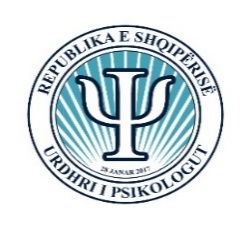 Në mbështetje të ligjit 40/2016 “Për Urdhrin e Psikologut në Republikën e Shqipërisë” ;Rregullores së Edukimit në Vazhdim të miratuar me Vendimin Nr.10, datë 04.12.2018, nga Këshilli Kombëtar i Urdhrit të Psikologut, i ndryshuar me anë të vendimit Nr.8, datë 19.05.2020, nga Këshilli Kombëtar I Urdhrit të Psikologut, Kreu III, A3, pika 2.1;1.Të dhëna për ekspertin:                     Emri Mbiemri i ekspertit të vlerësimit:Institucioni nga vjen:Fusha e përgjithshme e ekspertizës:Fusha e veçantë e ekspertizës2. Të dhëna për programin që vlerësohet:Emërtimi i Aktivitetit:Institucioni ofrues:Kreditet e kërkuara nga Institucioni/Qendra për këtë aktivitet:______________________Vlerësimi përfundimtar i Programit të studimit:Eksperti i Vlerësimit7.Informacion mbi aktivitetinBazuar në sa më sipër, i propozoj Komisionit të Edukimit në Vazhdim, miratimin e këtij programi me _________ Kredite.Eksperti i Vlerësimit të Jashtëm Emër		Mbiemër                                Datë				Firma							Vlerësimi i Jashtëm i EkspertitTitulli i aktivitetit __________________________________________________Data e dorëzimit të formularit _______________________         Nr. i dosjes ___________________Plotësohet vetëm nga KEVP3. Lloji i aktivitetit  4.Titulli i aktivitetit  __________________________________________________________________5.Kohëzgjatja në ditë ______________Vendi ku do të zhvillohet _____________________ Numri i pjesëmarrësve _______________6. Kohëzgjatja në orë efektive  ________________7.1  Si i vlerësoni  metodat janë përdorur për vlerësimin e nevojave të profesionistëve:7.2 Si i vlerësoni rezultatet e vlerësimit të nevojave të kryer nga ofruesi i aktivitetit:7.3  Si e vlerësoni qëllimin e aktivitetit:7.4  Vlerësimi Juaj lidhur me objektivat e aktivitetit që priten të arrihen në fund të aktivitetit. 7.4.1 Objektiva  lidhur me njohuritë e profesionistëve:7.4.2 Objektiva  lidhur me aftësitë e profesionistëve: 7.4.3 Objektiva  lidhur me qëndrimet e profesionistëve: 8.  Vlerësimi juaj mbi  përzgjedhjen e trajnerëve/lektorëve nga ana e institucionit që e ofron aktivitetin9. Si e vlerësoni formën që do të përdoret për vlerësimin e organizimit të aktivitetit nga pjesëmarrësit?        10. Si e vlerësoni  procesin e të mësuarit te pjesëmarrësit ?11.  Nëse është parashikuar përdorimi i një gjuhe të huaj, si do ta vlerësonit mënyrën e aplikimit të përkthimit?12. Cili është vlerësimi Juaj lidhur me  metodat pedagogjike që do të përdoren?13. Cili është vlerësimi Juaj lidhur me materialet didaktike që do të përdoren në këtë aktivitet:14. A ka dokumenta të cilat duhen plotësuar nga ofruesi?15. Të tjera ( komentet Tuaja nëse keni, në lidhje me rubrika që nuk janë përmendur më sipër) 